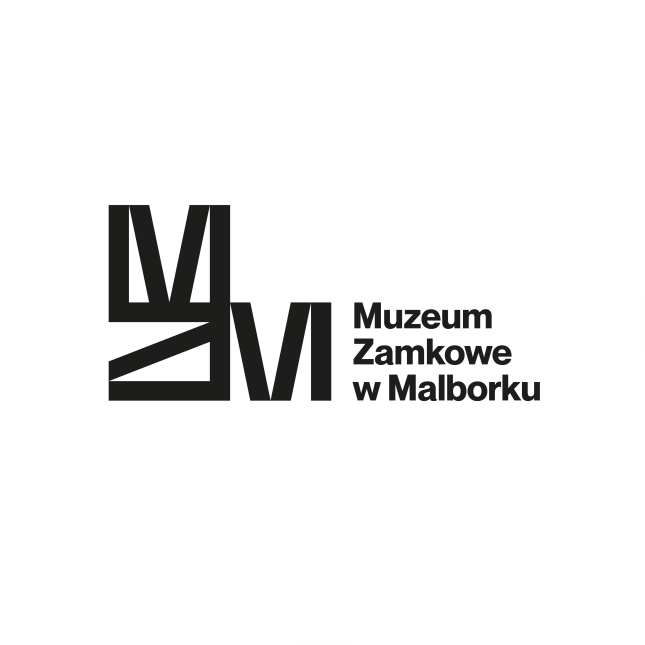 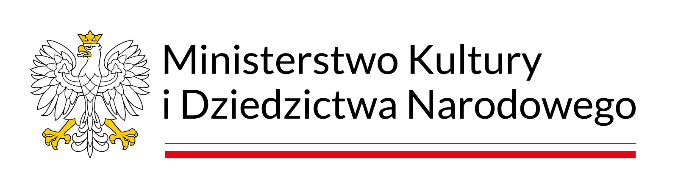 Załącznik nr 3 do SWZFORMULARZ OFERTY DANE WYKONAWCY/ÓW:Ja/my niżej podpisany/ni…Nazwa albo imię i nazwisko Wykonawcy:...Adres siedziby Wykonawcy:...Krajowy numer identyfikacyjny, a w przypadku polskich Wykonawców – numer REGON lub NIP NIP: … REGON: ...Nr telefonu: …Adres skrzynki e-mail Wykonawcy:  …(na który Zamawiający ma przesłać korespondencję)W przypadku wspólnego ubiegania się o udzielenie zamówienia należy podać dane pozostałych Wykonawców z zaznaczeniem ich roli*W odpowiedzi na ogłoszenie o zamówieniu wszczynające postępowanie w trybie podstawowym zgodnie z art. 275 pkt. 1) ustawy PZP pn. „Druk i dostawa książki do Muzeum Zamkowego w Malborku: Katalog strat wojennych zamku w Malborku. T. 2. Ceramika, detal architektoniczny, kafle” składam/y ofertę i  oferuję/my realizację przedmiotu zamówienia w pełnym rzeczowym zakresie objętym SWZ i jej załącznikach:Oferuję/my wykonanie całego przedmiotu zamówienia za łączną cenę brutto … złotychTabela nr 1:Oświadczenie Wykonawcy/ów w zakresie zastosowanych materiałów do wykonania przedmiotu zamówienia:Oświadczam, że podczas realizacji zamówienia zastosuję następujące materiały: …* ….**,które spełniają wymogi  w zakresie równoważności określone przez Zamawiającego w załączniku nr … do SWZ.*należy wskazać: pełną nazwę handlową materiału, ** należy powtórzyć i wypełnić w zakresie każdego równoważnego materiału.Uwaga! W przypadku braku złożenia oświadczenia w zakresie oferowanych materiałów, Zamawiający przyjmie, że podczas realizacji zamówienia Wykonawca zastosuje materiały opisane w załączniku nr 2 do SWZ.Pozostałe oświadczenia Wykonawcy/ów:Zamówienie zostanie zrealizowane w zakresie i na zasadach określonych w SWZ, jej załącznikach, oraz ofercie Wykonawcy;W cenie mojej/naszej oferty zostały uwzględnione wszystkie koszty wykonania przedmiotu zamówienia;Zapoznałem/liśmy się z treścią SWZ, jej załącznikami w tym wzorem umowy oraz wszelkimi ich zmianami (jeżeli dotyczy), w pełni je akceptuje/my i nie wnoszę/ wnosimy do nich zastrzeżeń oraz przyjmujemy warunki w nich zawarte;Oświadczam/my, że uważamy się za związanych niniejszą ofertą przez okres wskazany w SWZ.Oświadczam/my, że wybór naszej oferty nie będzie prowadził do powstania  u Zamawiającego obowiązku podatkowego zgodnie z przepisami o podatku od towarów i usług;Oświadczam/my, że wypełniłem/liśmy obowiązki informacyjne przewidziane w art. 13 lub art. 14 RODO wobec osób fizycznych, od których dane osobowe bezpośrednio lub pośrednio pozyskałem/liśmy w celu ubiegania się o udzielenie zamówienia publicznego w przedmiotowym postępowaniu;Oświadczamy, że zamówienie wykonamy samodzielnie***/przy pomocy podwykonawców***, którym zamierzamy powierzyć wykonanie następującej części zamówienia:W przypadku nie wypełnienia tego punktu w całości, bądź nie wymienienia części, które zostaną powierzone podwykonawcom, Zamawiający uzna, że Wykonawca wykona zamówienie samodzielnie. Oświadczam/my, że jako Wykonawca jestem/śmy****:□ mikroprzedsiębiorstwem□ małym przedsiębiorstwem□ średnim przedsiębiorstwemWadium w ninijeszym postępowaniu zostało wniesione w formie: … (należy wskazać) i należy je:zwrócić na  nr konta bankowego: …  nazwa Banku ...*****zwolnić na adres e-mail gwaranta / poręczyciela: … *****WRAZ Z OFERTĄ składamy następujące oświadczenia i dokumenty: 1/ Oświadczenie składane z art. 125 ust. 1 ustawy PZP;2/ Przedmiotowy środek dowodowy (próbkę);3/ UWAGA: Formularz oferty winien zostać sporządzony, pod rygorem nieważności w formie elektronicznej lub w postaci elektronicznej opatrzonej podpisem zaufanym lub podpisem osobistym.*W przypadku złożenia oferty wspólnej należy zaznaczyć, kto jest liderem i podmiotem upoważnionym do reprezentowania pozostałych. Wskazane dane należy podać oddzielnie dla wszystkich wykonawców wspólnie ubiegających się o zamówienie. ***niewłaściwe przekreślić lub usunąć ****właściwe zaznaczyć poprzez zaznaczenie kwadracika krzyżykiem, ptaszkiem, zamalowanie go lub poprzez wyboldowanie lub podkreślenie właściwej wielkości przedsiębiorstwa. W przypadku złożenia oferty przez Wykonawców wspólnie ubiegających się o zamówienie publiczne powyższą informację należy podać dla każdego z Wykonawców oddzielnie. Informacje są wymagane wyłącznie do celów statystycznych. Przez Mikroprzedsiębiorstwo należy rozumieć przedsiębiorstwo, które zatrudnia mniej niż 10 osób i którego roczny obrót lub roczna suma bilansowa nie przekracza 2 milionów EUR. Małe przedsiębiorstwo to przedsiębiorstwo, które zatrudnia mniej niż 50 osób i którego roczny obrót lub roczna suma bilansowa nie przekracza 10 milionów EUR. Średnie przedsiębiorstwa to przedsiębiorstwa, które nie są mikroprzedsiębiorstwami ani małymi przedsiębiorstwami i które zatrudniają mniej niż 250 osób i których roczny obrót nie przekracza 50 milionów EUR lub roczna suma bilansowa nie przekracza 43 milionów EUR.*****w zależności od formy w jakiej zostało wniesione wadium należy odpowiednio wypełnićLp.Przedmiot zamówieniaIlość egzemplarzy(sztuk)Cena jednostkowa brutto (cena jednostkowa brutto za 1 egzemplarz)Łączna cena brutto za przedmiot zamówienia(kolumna C x kolumna D = kolumna E)ABCDE1.Druk i dostawa książki do Muzeum Zamkowego w Malborku: Katalog strat wojennych zamku w Malborku. T. 2. Ceramika, detal architektoniczny, kafle – zgodnie z SWZ, projektem umowy (załącznik nr 1 do SWZ) i opisem przedmiotu zamówienia (załącznik nr 2 do SWZ)300  … zł brutto… zł bruttoLp.Nazwa elementu zamówieniaPodwykonawca (jeśli jest znany)1……